					   FORMULARZ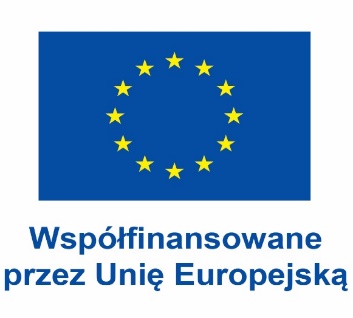 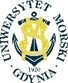 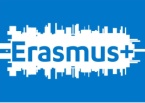 	DLA KANDYDATA DO WYMIANY STUDENCKIEJ	W RAMACH PROGRAMU ERASMUS+ROK AKADEMICKI 2022/23Oryginał formularza należy złożyć w terminie do 26 października 2022 roku do właściwego Koordynatora Wydziałowego.    Wypełnić drukowanymi  literami. Jeśli dotyczy – dołączyć kserokopie dokumentów poświadczających znajomość języków obcych.*) niepotrzebne skreślićNiniejszym potwierdzam, iż znane mi są, przyjęte na Uczelni i wydziale,  warunki uczestnictwa w wyjazdach studentów w ramach programu Erasmus+.NazwiskoImięData i miejsce urodzeniaObywatelstwoPESELAdres zameldowaniaTelefon (+komórkowy)E-mailPoziom; rok studiów; wydział; specjalnośćŚrednia ocenZa ostatni rok/rozliczony semestr (niepotrzebne skreślić)Znajomość języków obcychbd – bardzo dobrad – dobras – słabaj. angielskij. niemieckij. hiszpańskij. hiszpańskiInny; jaki?Znajomość języków obcychbd – bardzo dobrad – dobras – słabaZainteresowania i działalność w organizacjach (w tym studenckich)Jestem zainteresowany wyjazdem do:(min. 3 miesiące, maks. 10 miesięcy)Uczelnia:Uczelnia:Uczelnia:Semestr*Zimowy              Letni Semestr*Zimowy              Letni Chciałbym podjąć studia na uczelni partnerskiej w następującej dziedzinie:Wcześniejszy udział w Programie Erasmus*tak    nie          Jeśli tak, to ile miesięcy ……………..tak    nie          Jeśli tak, to ile miesięcy ……………..tak    nie          Jeśli tak, to ile miesięcy ……………..tak    nie          Jeśli tak, to ile miesięcy ……………..tak    nie          Jeśli tak, to ile miesięcy ……………..Stypendium socjalne*Czy otrzymujesz aktualnie stypendium socjalne                  tak    nieCzy będziesz ubiegać się                                                           tak    nieo stypendium socjalne (październik 202)*                                                                                                                                                                                      Czy otrzymujesz aktualnie stypendium socjalne                  tak    nieCzy będziesz ubiegać się                                                           tak    nieo stypendium socjalne (październik 202)*                                                                                                                                                                                      Czy otrzymujesz aktualnie stypendium socjalne                  tak    nieCzy będziesz ubiegać się                                                           tak    nieo stypendium socjalne (październik 202)*                                                                                                                                                                                      Czy otrzymujesz aktualnie stypendium socjalne                  tak    nieCzy będziesz ubiegać się                                                           tak    nieo stypendium socjalne (październik 202)*                                                                                                                                                                                      Czy otrzymujesz aktualnie stypendium socjalne                  tak    nieCzy będziesz ubiegać się                                                           tak    nieo stypendium socjalne (październik 202)*                                                                                                                                                                                      Niepełnosprawność*Czy masz orzeczony stopień niepełnosprawności?             tak    nieJeśli tak, jaki stopień ………………………………Czy masz orzeczony stopień niepełnosprawności?             tak    nieJeśli tak, jaki stopień ………………………………Czy masz orzeczony stopień niepełnosprawności?             tak    nieJeśli tak, jaki stopień ………………………………Czy masz orzeczony stopień niepełnosprawności?             tak    nieJeśli tak, jaki stopień ………………………………Czy masz orzeczony stopień niepełnosprawności?             tak    nieJeśli tak, jaki stopień ………………………………